Tutorial Cloud ServicesOrientações e dicas para começar a usar os serviços de nuvem da Amazon Web Services (AWS)Amazon Web Services (AWS)Crie uma contaUse este link para criação de conta, clique no botão laranja "Crie uma conta da AWS" localizado no canto superior direito do siteÉ necessário fornecer um método de pagamento (cartão de crédito) para criação da conta, mas é possível usar sem ser cobrado, vide a seção deste documento "como usar sem pagar a AWS", e se não usar então não será cobrado.É necessário fornecer um telefone de contato, pelo qual será feita uma verificação (SMS ou Ligação)É necessário fornecer um endereço tambémNa etapa de inserir informações de contato, selecione Tipo de conta PessoalNa etapa de escolher um plano de suporte, escolha Plano BásicoLink de ajuda da Amazon para criação de uma conta AWSAcesse sua conta e crie uma instânciaUsando este link, você pode fazer o login na AWS, e entrar no console usando o mesmo botão laranja no topo à direita da tela.Quando entrar no console, verá uma tela semelhante a seguinte: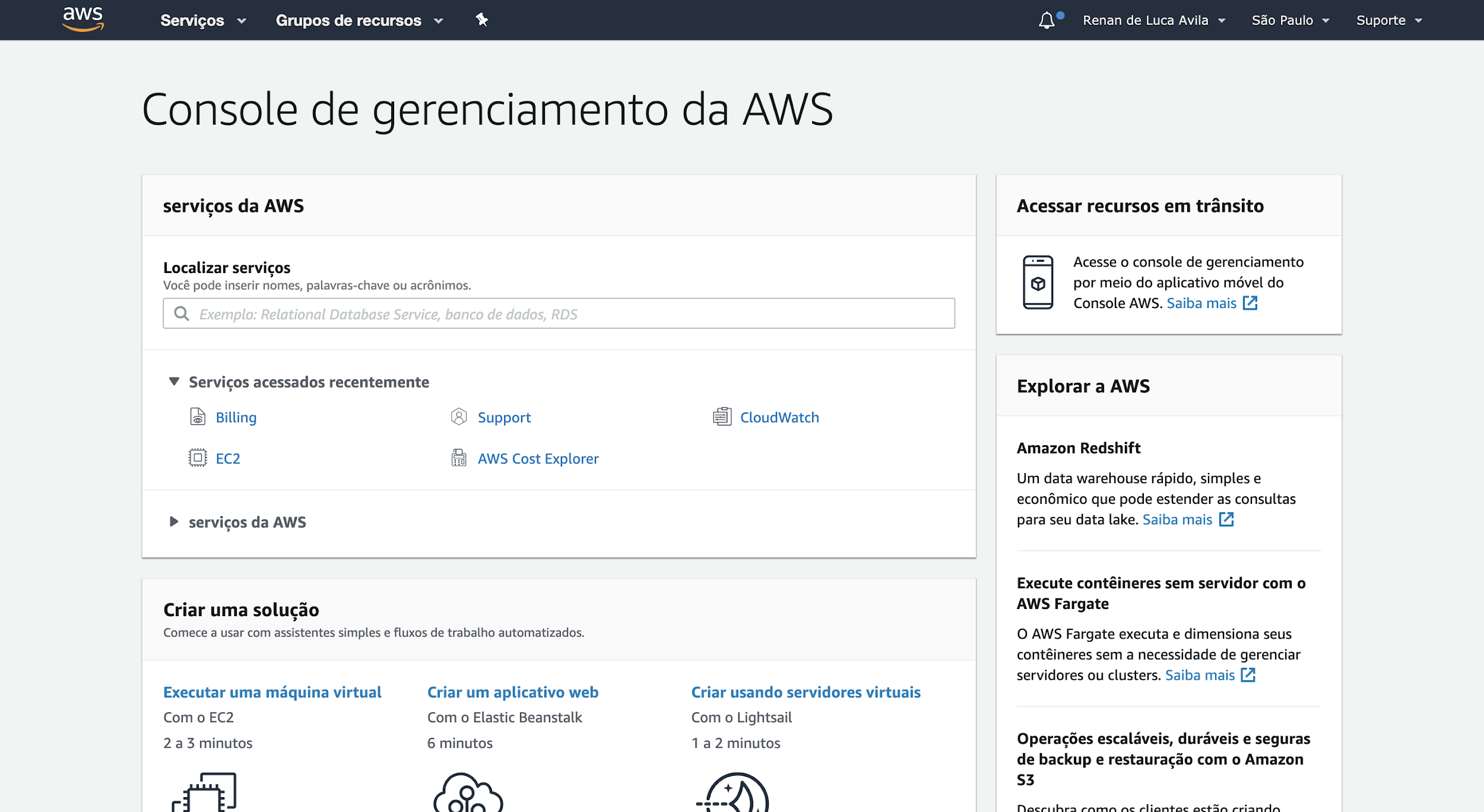 No canto superior esquerdo dessa tela, é possível consultar todos os serviços disponíveis na Amazon.O serviço em foco neste tutorial é o EC2 (Elastic Cloud)Acesse o serviço EC2 clicando no botão de serviços e pesquisando por "EC2", uma tela assim aparecerá: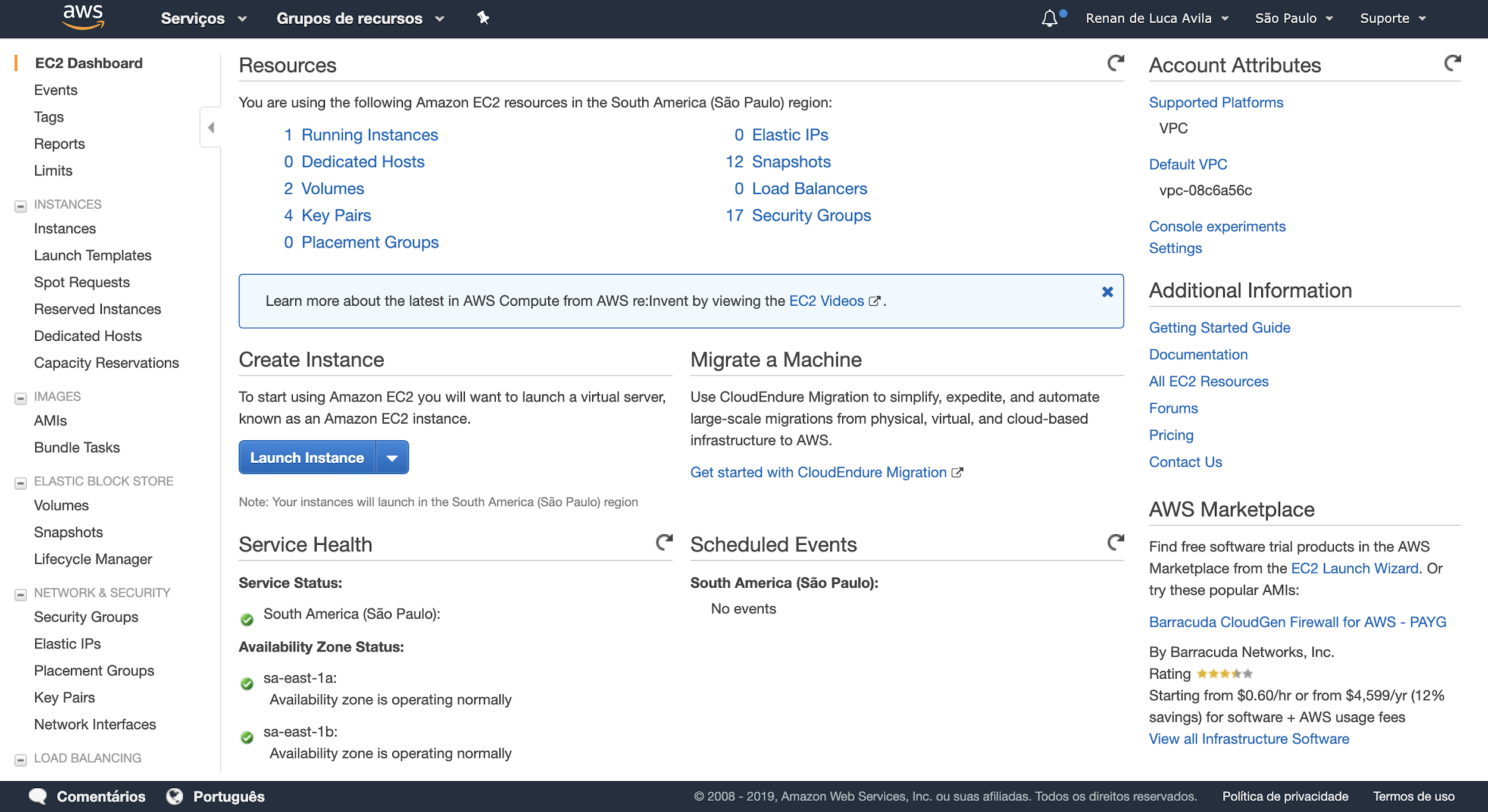 Clique em Launch instance, uma tela como a que vem a seguir aparecerá, e criaremos uma máquina virtual.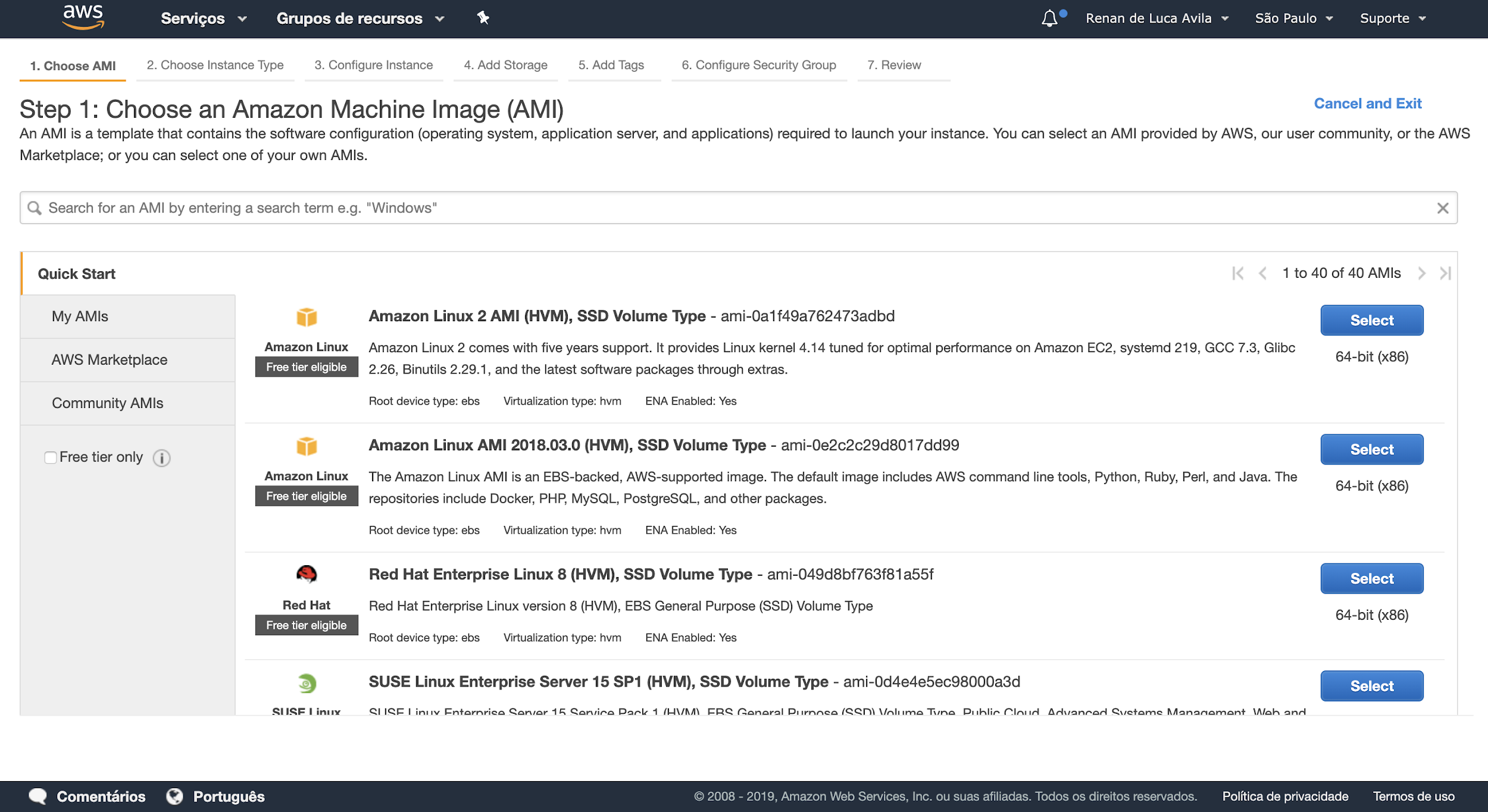 Para que as atividades de aula de Laboratório de Sistema Embarcados sejam facilmente viáveis, utilizaremos uma imagem Ubuntu 16.04, basta pesquisar por "ubuntu" na search bar e escolher a imagem com a versão desejada.No passo 2 ("Choose instance type") escolha t2.micro, porque essa máquina possui requisitos de cpu e RAM suficientes para as atividades de aula e é free tier elligible (para informações sobre isso, vide seção "como usar sem pagar a AWS") e clique em Review and launchNo final aparecerá um balão pedindo para que você selecione uma chave .pem ou crie uma nova, escolha a opção criar nova e fazer downloadConfirme e pronto! Sua instância já está sendo criada, clique no id da instância dentro do balão de finalização para acompanhar o status dela.Conecte-se à sua instânciaClique em "Running instances" para ver o status de suas instâncias de máquinas virtuais rodando na AWS. É possível acessar também por meio do link "instances" na aba de link à esquerda da tela.Se a conta for nova, não haverá instâncias rodando, a tela de status das suas instâncias é assim: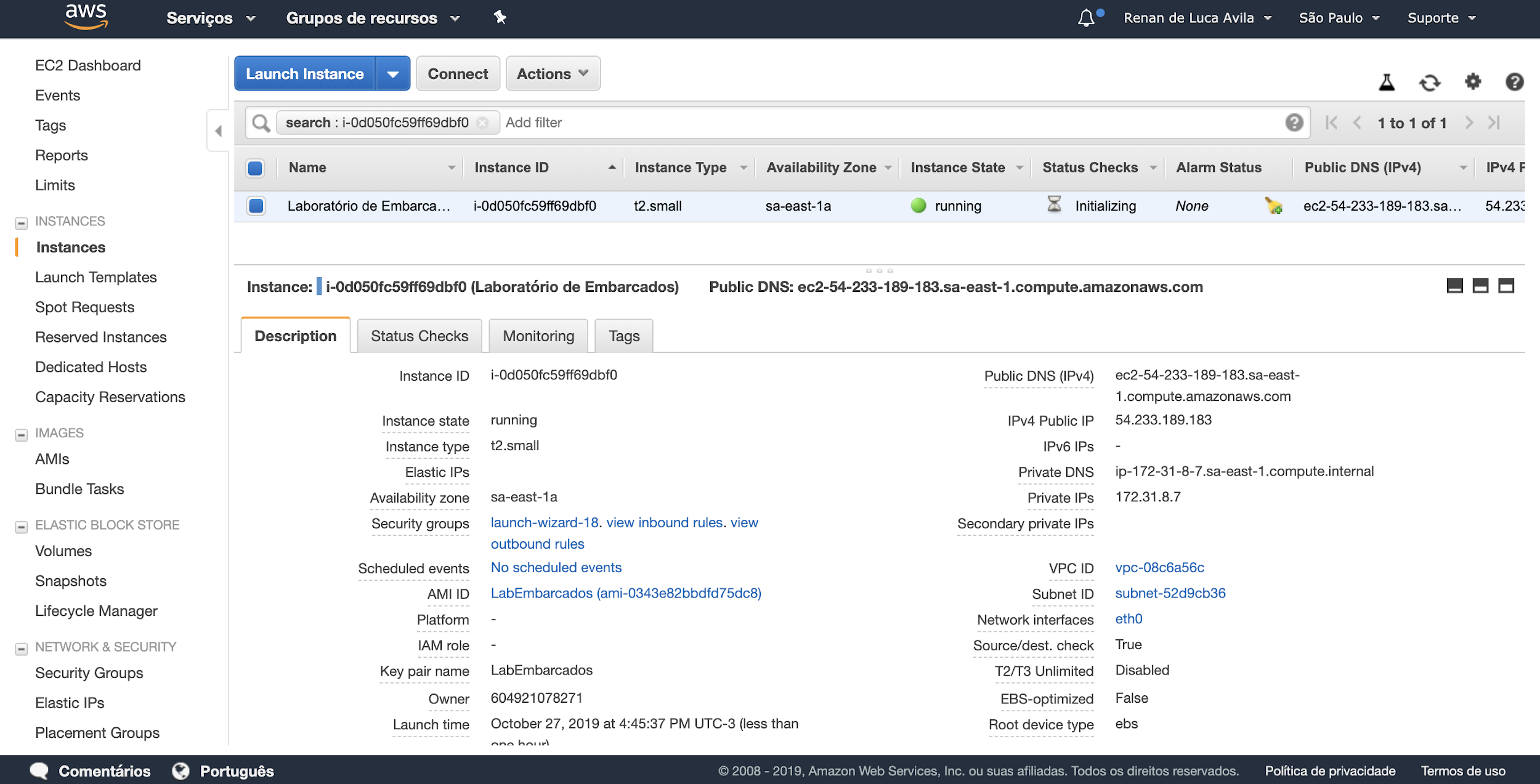 Ao selecionar uma instância todas as informações dela aparecerão na descrição, na região  inferior da páginaÉ possível ligar e desligar máquinas virtuais clicando com o botão direito do mouse na instância: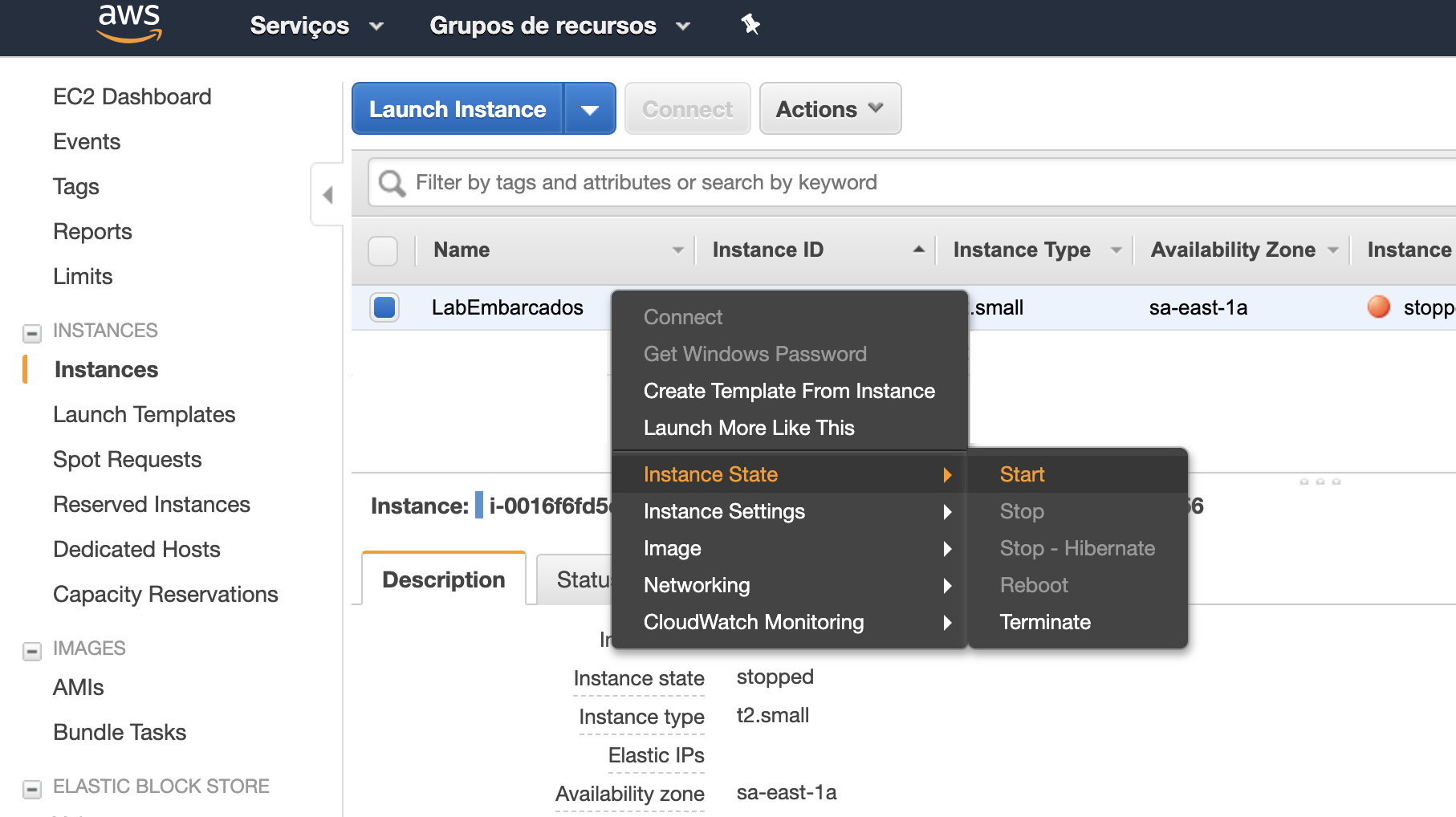 Pode-se ainda usar a opção "Connect" para receber informações prontas de conexão: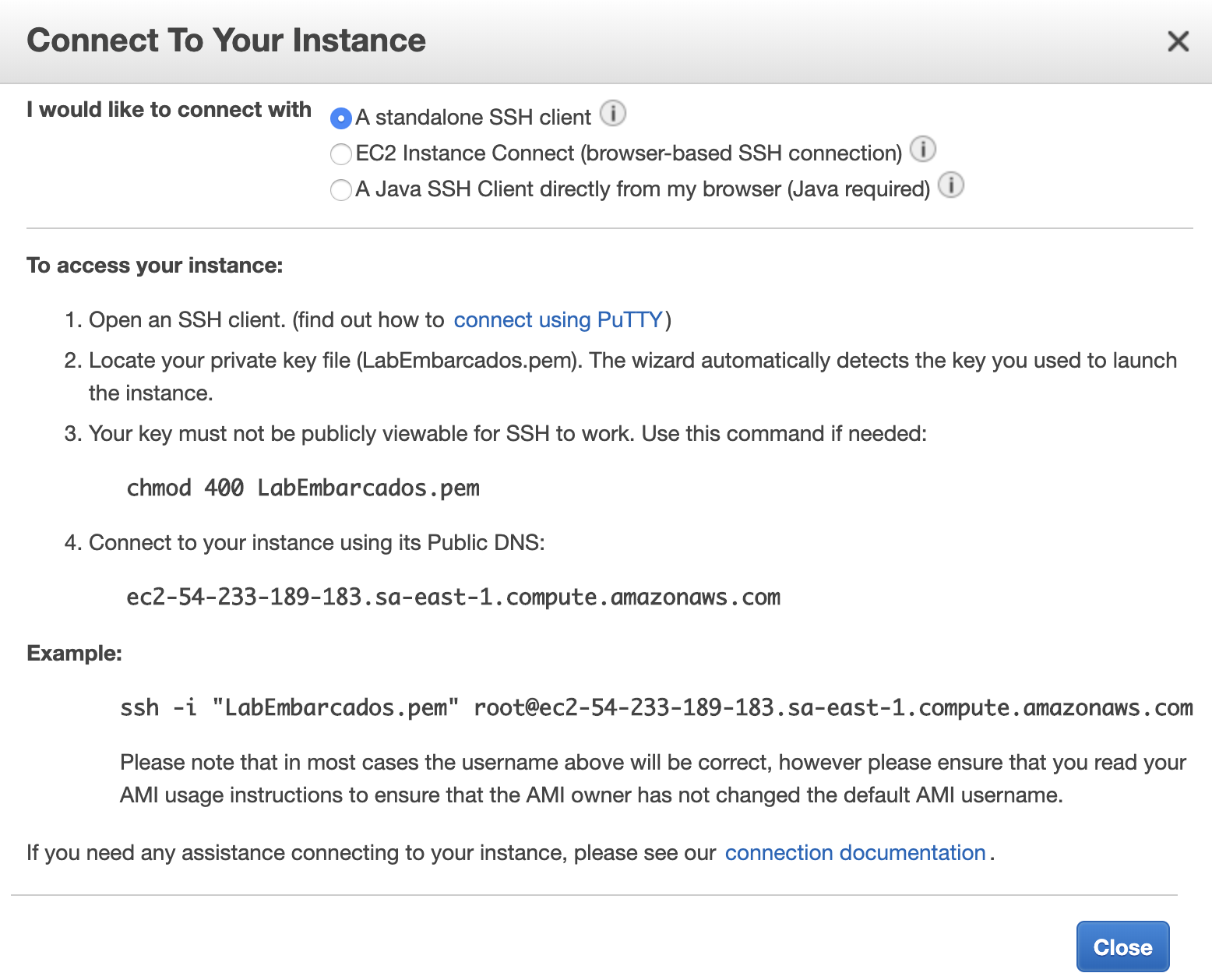 Se você estiver usando um um sistema operacional MacOS ou Linux, basta navegar até a pasta onde está sua chave .pem e usar o comando de exemplo:Se estiver usando um windows, pode fazer o download do Putty por este linkAo conectar na instância, uma tela assim aparecerá: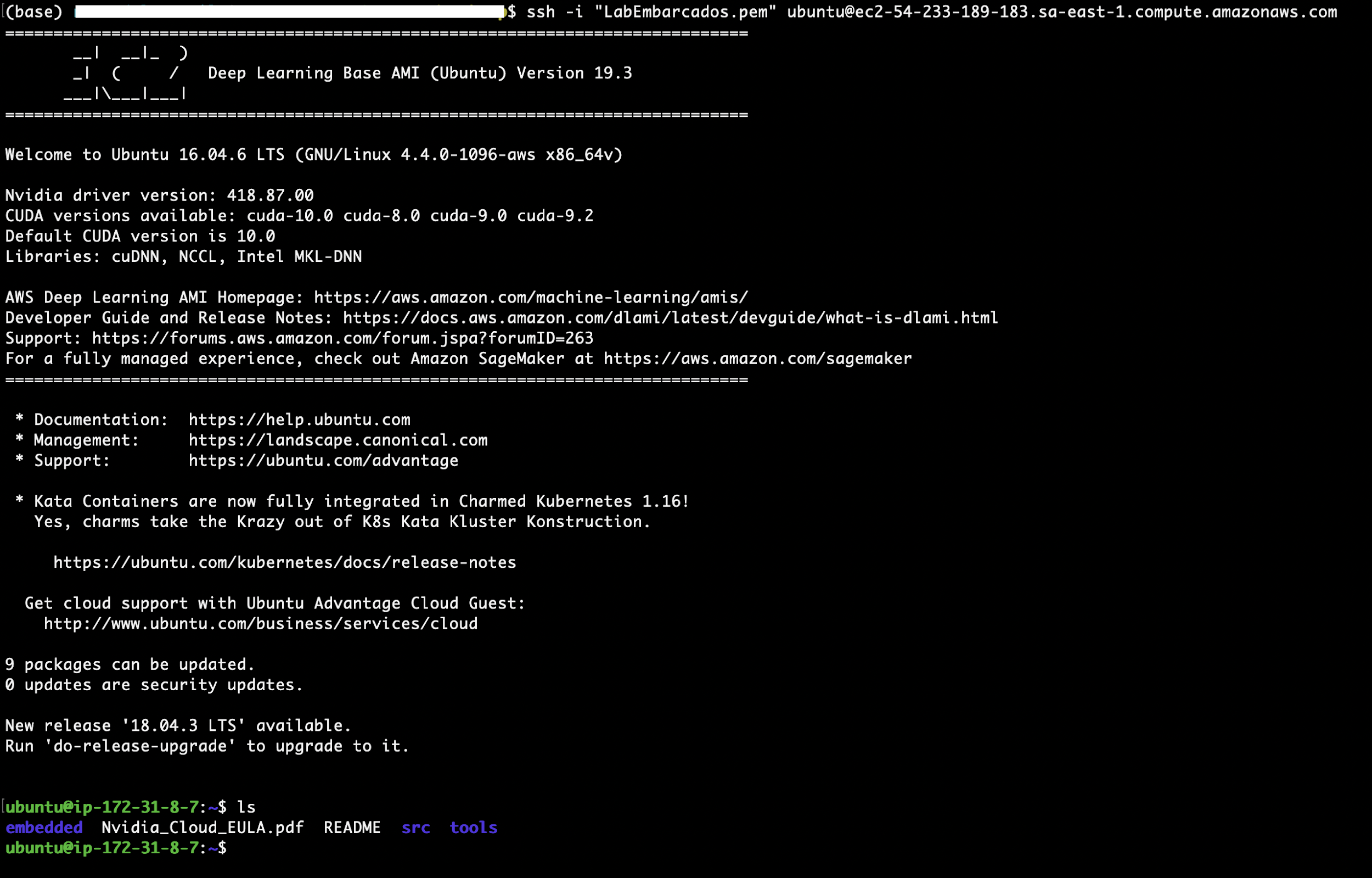 Crie uma máquina virtual a partir de uma imagem compartilhadaAntes de criar uma nova máquina virtual, tendo já criado a imagem de uma máquina antiga (vide seção 3), é possível compartilhar essa imagem, com usuários AWS específicos ou ainda torná-la pública:Na aba lateral esquerda, clique em images > AMIs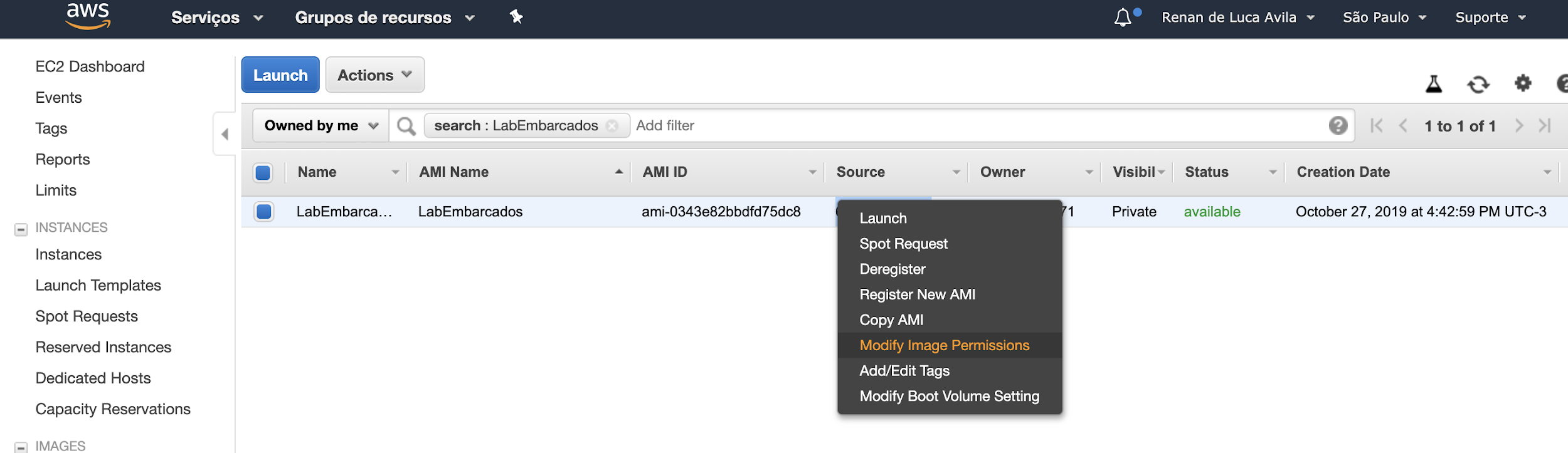 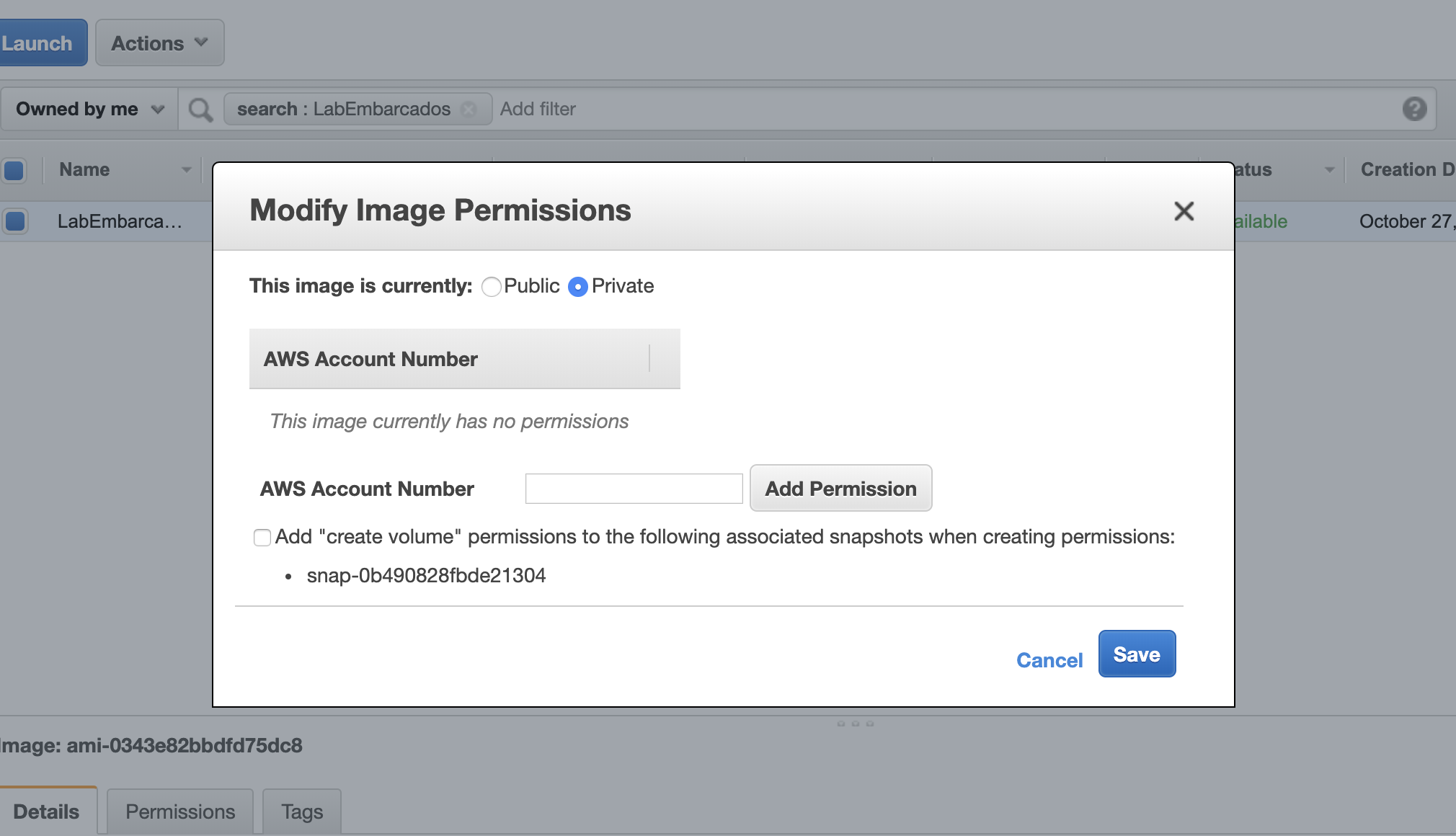 Para saber qual seu AWS Account Number: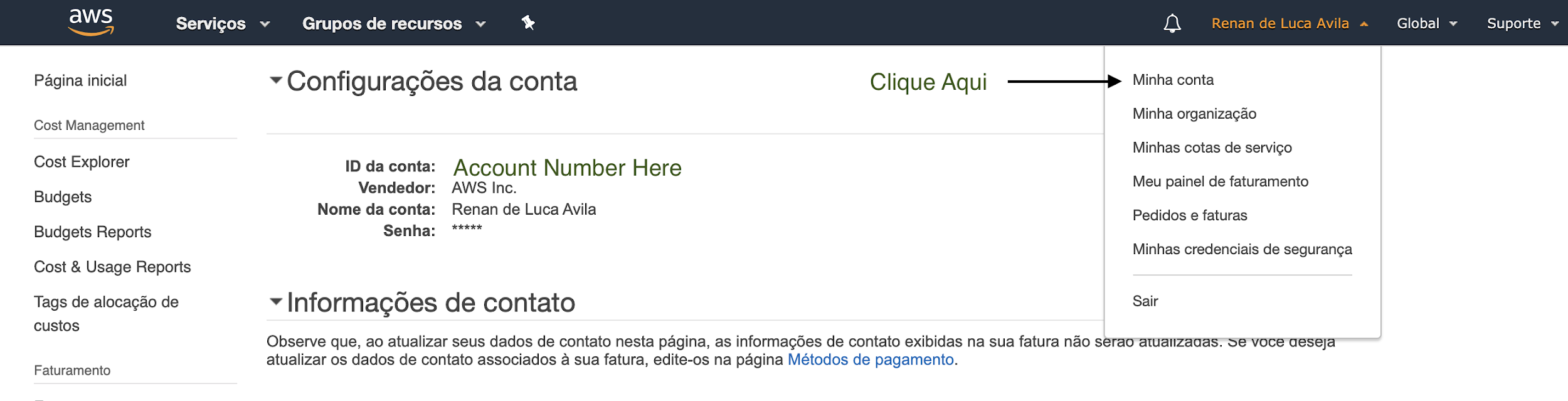 Tendo acesso a uma imagem, basta clicar com o botão direito e dar um launch nela, seguindo os passos das seções 2 e 3 e pronto!Como usar sem pagar a AWSQualquer usuário novo na AWS tem direito ao free tier por um ano. Consulte este link para informações detalhadas. Para o nosso uso, basicamente isso consiste em usar uma instância t2.micro de graça por um ano.Créditos AWSPodem ser obtidos por promoções divulgadas via emailPodem ser obtidos pelo Desconto educacional (AWS Educate)Desconto educacionalA AWS Educate pode ser acessada pelo seguinte linkPara estudantes é possível obter 100 USD em créditos se inscrevendo na AWS EducatePara professores é possível obter 200 USD em créditos se inscrevendo na AWS EducateOcasionalmente, a AWS Educate promove ações do tipo "espalhe para mais 5 amigos e ganhe 100 créditos" ou "complete seu perfil e ganhe 30 créditos" ou ainda "complete um curso da AWS e ganhe 100 créditos"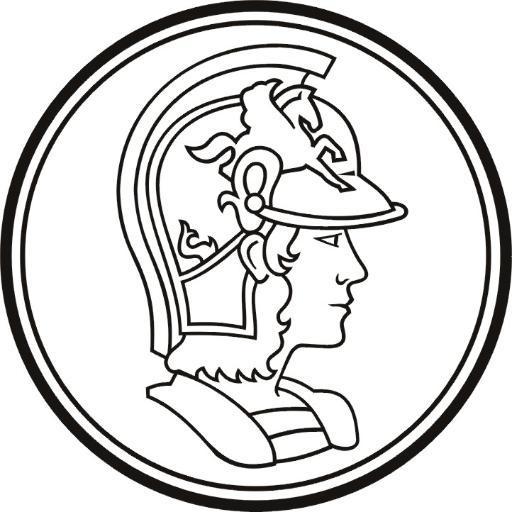  Escola Politécnica da Universidade de São PauloSumário:Crie uma conta - pg. 2Acesse sua conta e crie uma instância - pg. 2Conecte-se à sua instância - pg. 4Crie uma máquina virtual a partir de uma imagem compartilhada - pg. 7Como usar sem pagar a AWS - pg. 8Este documento tem o intuito de melhorar a experiência didática de disciplinas como Sistemas Operacionais, Laboratório de Sistemas embarcados e outras disciplinas que requeiram um ambiente funcional compartilhado ou serviço de hospedagem.Data: 27/10/19Autor: Renan de Luca AvilaContato: renan.avila@usp.brDados da imagem pública de instância criada na aula de sistemas embarcados do dia 24 de Outubro de 2019:AMI ID: ami-0343e82bbdfd75dc8AMI NAME: LabEmbarcadosPara subir uma máquina baseada nessa imagem, siga os passos da seção 4Uma vez conectado, os ambientes estão em /home/ubuntu e /home/studentObservação: esse processo pode demorar por volta de 15 minutos. No entanto, a ativação da conta pode demorar ainda mais alguns minutos (no pior caso, 24h, segundo a AWS). Quando a conta está ativada, você recebe um email. Só siga para o passo 2 quando sua conta estiver ativada.Observação: as outras configurações como add storage e security group são importantes para usos específicos e questões de segurança.Para o nosso caso, as configurações padrão são suficientes. Observação: a opção terminate, deletará tudo da sua instância de VM, portanto, caso a utilize, certifique-se de que já criou uma imagem para backup se necessário.É possível criar uma imagem de backup por meio da opção image.ssh -i "LabEmbarcados.pem" ubuntu@ec2-54-233-189-183.sa-east-1.compute.amazonaws.comSubstituindo a chave e o trecho ec2-54-233-189-183.sa-east-1.compute.amazonaws.com pelo seu ip ou public dns ipv4, disponível na descrição de sua instância de máquina virtual e root por ubuntuHost: ec2-54-233-189-183.sa-east-1.compute.amazonaws.comUser: rootConfigurar user na aba connection > data (auto login username)Configurar a chave .pem na aba connection > ssh > authUse o link abaixo, caso tenha dificuldades:Configurar Conexão no PuttyObservação: Você pode clicar no dropdown logo abaixo o botão azul de Launch e trocar para imagens públicas e buscar pelo ID da página de capa para achar a imagem com o ambiente funcional da aula de Laboratório de embarcadosObservação:Link dos custosOs custos de uma instância t2.micro rodando 20h (4 aulas de 4 horas + 4h) em um mês dão em torno de 1 ou 2 reais.Os custos de uma instância t2.micro/small/medium ligada em 24x7 dão por volta de 50 a 130 Reais por mês.